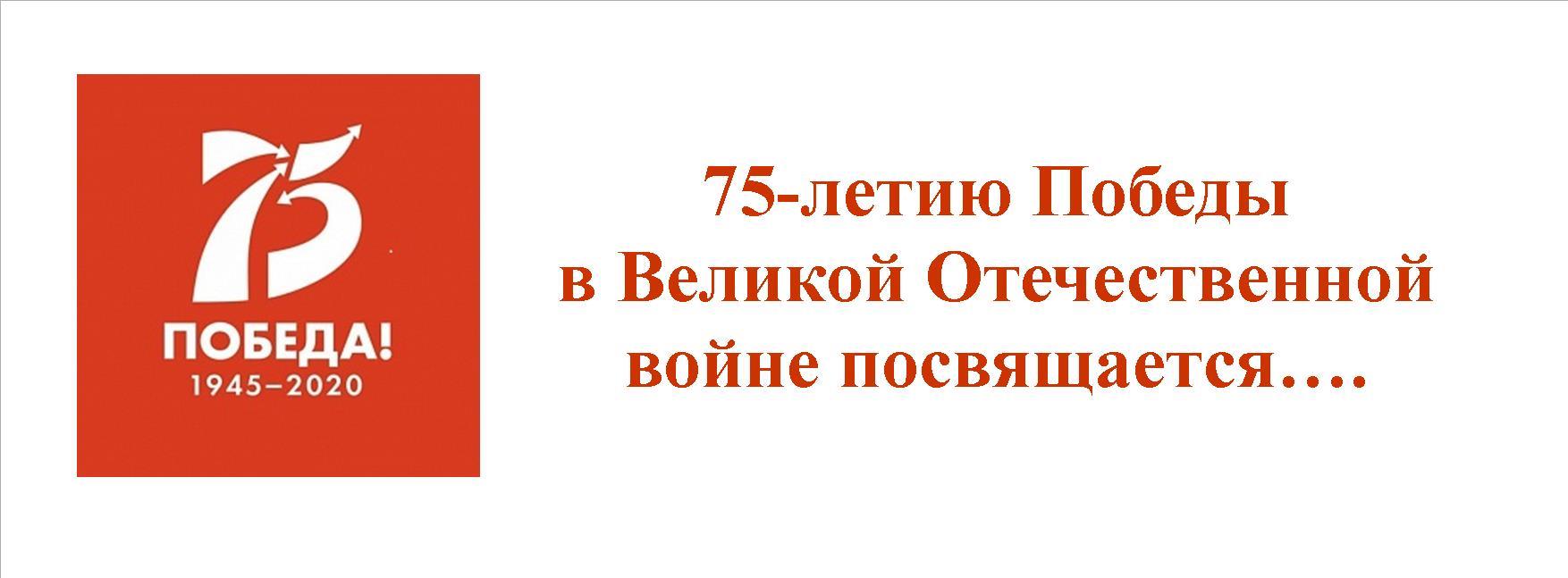 ПОЛОЖЕНИЕРеспубликанского фестиваля устного народного творчества, посвящённого Дню русского языка и 75-летию Победы в Великой Отечественной войнеОрганизаторы мероприятия- Министерство культуры Республики Башкортостан;- Республиканский центр народного творчества;- Центр русского фольклора Регионального отделения ООО «Российский фольклорный союз» Республики Башкортостан.II. Цель и задачи Цель: сохранение и популяризация традиционной культуры русского народа на территории многонациональной Республики Башкортостан. Задачи:- мотивация познавательного интереса к устному народному творчеству, воспитание чувства прекрасного в процессе соприкосновения с ним;- раскрытие красоты русского языка, его точности, меткости, песенности; воспитание любви, чувства гордости и бережного отношения к родному языку;- изучение диалектов и особенностей произношения, сохранившихся и бытующих в сёлах республики;
- выявление талантливых, самобытных исполнителей в различных жанрах устного народного творчества – сказок, былин, пословиц, поговорок и  т.п.;- активизация сельского населения республики в деле исследования и возрождения местных народных традиций;- приобщение к истокам традиционной русской культуры, воспитание у детей и молодежи чувства патриотизма и любви к России и своей малой родине – Башкирии;- обмен опытом и установление творческих связей между русскими фольклорными коллективами республики и коллективами других регионов; - поиск новых форм в изучении и сохранении традиционного русского фольклора, применение местных народных традиций в проведении брендовых мероприятий, событийного и фольклорно-этнографического  туризма.III. Условия и порядок проведения Республиканский фестиваль устного народного творчества русского народа республики запланировано проводить ежегодно, 6 июня. Именно в этот день, в 1799 году родился великий русский поэт Александр Сергеевич Пушкина. С 1997 года, согласно Указу президента РФ, установлен Пушкинский день России. В 2011 году «в целях сохранения, поддержки и развития русского языка как общенационального достояния народов Российской Федерации, средства международного общения и неотъемлемой части культурного и духовного наследия мировой цивилизации» президент России подписал Указ о ежегодном праздновании 6 июня Дня русского языка. В рамках программы поддержки и развития многоязычия и культурного многообразия День русского языка отмечается в этот же день и в ООН. Решение о проведении его было принято Департаментом общественной информации ООН в 2010 году.В связи 75-летием Победы в Великой Отечественной войне и объявленным Годом памяти и славы в Российской Федерации, в 2020 году фестиваль будет посвящён сбору образцов устного народного творчества времён Великой Отечественной войны – солдатскому и тыловому фольклору, сохранившемуся на территории Республики Башкортостан.К участию в нём приглашаются все желающие без ограничения возраста:- ветераны Великой Отечественной войны, труженики тыла, «дети войны» - свидетели тех лет, и их дети, и внуки, слышавшие фольклор военных лет из «первых уст»;– участники детских и взрослых фольклорных коллективов; - участники театральных коллективов, фольклорных театров; - сольные исполнители различных жанров устного народного творчества – баек, сказок, быличек и т.п.; - студенты филологических и фольклорных отделений ССУЗов и ВУЗов;- профессиональные исследователи фольклора;- инициативные группы сельских населённых пунктов;- волонтёры культуры; - люди, интересующиеся русской традиционной культурой.Для участия в конкурсной программе необходимо подготовить не менее одной видео-записи исполнения любого образца устного народного творчества времён Великой Отечественной войны. Это могут быть: - басни, сказки, сказы, легенды, притчи о войне, солдате и т.п.,- фронтовые байки, которые рассказывали ветераны войны, - смешные истории, происшедшие в военные годы в тылу, на фронте, - анекдоты о войне, о фашистах и русских, и т.п..ОБЯЗАТЕЛЬНЫМ условием конкурса является требование: минимум - одно, а лучше – все, исполняемые произведения, должны быть записаны в своей местности, своём регионе, от своих родственников. (При исполнении большего количества номеров, допускается исполнение одного произведения на тему ВОв другого региона РФ, выученного из опубликованных литературных источников, из сети интернет).ВНИМАНИЕ!!! В связи с посвящением конкурса юбилею Победы в Великой Отечественной войне, участники не ограничиваются в количестве исполняемых номеров! Даже более того, в этом году будут отдельно отмечены те, кто предоставит наибольшее количество видео-записей исполнения различных образцов устного народного творчества времён Великой Отечественной войны.  Засчитываться будут как видео-записи исполнителей, выучивших и артистично передавших образец устного народного творчества о войне, так и записи исполнения самими ветеранами войны, тружениками тыла, их детьми и внуками.Особо ценным материалом будут считаться именно записи от «первоисточников» – ветеранов войны, тружеников тыла, детей ветеранов. Видео-запись каждого номера должна начинаться небольшим рассказом об его истории – кто вам его исполнил, от кого он услышал, когда его исполняли в то время и т.дКаждый номер должен быть записан отдельным видео-файлом.Особо ценным будет считаться исполнение в манере, наиболее приближенной к местной традиции, с сохранением бытующих диалектов. IV. Жюри конкурсаДля оценки конкурсных выступлений участников формируется жюри из специалистов в области русского фольклора, известных актёров-исполнителей. Жюри имеет право:- присуждать не все призовые места;- делить места;- учреждать специальные номинации;- дополнительно поощрять отдельных участников коллективов. Критерии оценки конкурсных программ:- ценность использованного материала;- артистизм участника - эмоциональная подача, дикция и художественная выразительность,- оригинальность исполнения произведения – костюм, декорации, атрибуты.По итогам просмотра присланных видеозаписей, будет присуждено одно Гран-при конкурса и звания Лауреатов I, II и III степеней, Дипломантов в каждой из перечисленных номинаций.	Номинации конкурса:- исполнители-дети;- исполнители взрослые;- исполнители-профессионалы;- операторы.Видео-записи рассказчиков, непосредственных свидетелей тех лет, - ветеранов, тружеников тыла, детей войны, детей и внуков ветеранов будет считаться особо ценным материалом. Их исполнение будет идти вне конкурса. Исполнитель будет награждаться Благодарственным письмом РЦНТ.Отдельно будут отмечены «видео-операторы», предоставившие наибольшее количество видео-записей различных образцов устного народного творчества своей местности.V. Финансовые условия конкурса	Финансирование конкурса осуществляется за счет средств организаторов. (Принимается помощь спонсоров).VI. Адреса оргкомитетаДля участия в конкурсе необходимо до 5 июня 2020 г. направить на электронный адрес natalia_konda@mail.ru:- заполненную заявку,- отдельную ссылку на видео-запись каждого номера. По возникающим вопросам обращаться к специалисту по вокально-хоровому жанру РЦНТ, руководителю регионального отделения «РФС» в РБ Кондаковой Наталье Михайловне: 8 (347) 289 66 96, 8 905 355 44 20, 8 987 103 48 44.Заявка на участиев I Республиканском фестивале устного народного творчества,посвящённом 75-летию Победы в Великой Отечественной войне ФИО исполнителяНаселённый пунктИсполняемый репертуар (название произведений, история, источник) ВозрастДолжность и место работы/учёбы в настоящее времяСпециальность, полученная ранее. В каком учебном заведенииНомер телефона и е-mail исполнителя